Информация 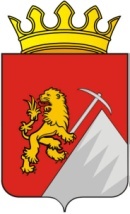 для размещения в информационно-телекоммуникационной сети Интернет на официальном сайте Губахинского городского округа, в соответствии с законодательством о противодействии коррупцииСведенияо доходах, расходах, об обязательствах имущественного характера депутатов Губахинской городской Думы I  созыва. а также супругов и несовершеннолетних детей за отчетный период с 01 января 2016 года по 31 декабря 2016 года, размещаемые на официальном сайте Губахинского городского округа в порядке, утвержденным решением Губахинской городской Думы  от 04.04.2013 года № 68 «Об утверждении Порядка размещения в информационно-телекоммуникационной сети Интернет на официальном сайте Губахинского городского округа сведений, предоставляемых в соответствии с законодательством о противодействии коррупции»                                                                                                                                                                                                            12.05.2017 год№ п/пФамилия, имя, отчестводолжностьОбщая сумма декларированного годового дохода за 2016 г. (руб.)Перечень объектов недвижимого имущества, принадлежащих на праве собственностиПеречень объектов недвижимого имущества, принадлежащих на праве собственностиПеречень объектов недвижимого имущества, принадлежащих на праве собственностиПеречень объектов недвижимого имущества, принадлежащих на праве собственностиПеречень объектов недвижимого имущества, принадлежащих на праве собственностиПеречень транспортных средств, принадлежащих на праве собственности (вид, марка)№ п/пФамилия, имя, отчестводолжностьОбщая сумма декларированного годового дохода за 2016 г. (руб.)Вид объектов недвижимостиВид объектов недвижимостиПлощадь (кв.м)Страна расположенияСтрана расположенияПеречень транспортных средств, принадлежащих на праве собственности (вид, марка)12345567781Быков Игорь Петровичдепутат637 975,36нетнетнетнетнетнет1супруга-322 566,461.квартира (индивидуальная собственность)1.квартира (индивидуальная собственность)45,2РоссияРоссиянет1несовершеннолетний ребёнок-нетнетнетнетнетнетнет2Новопашина Нина Михайловнадепутат298 042,801.квартира (долевая собственность 1/3)1.квартира (долевая собственность 1/3)59,1РоссияРоссиянет2супруг-496 537,981.квартира (долевая собственность 1/3)1.квартира (долевая собственность 1/3)59,1РоссияРоссиянет3Сизов АлексейВикторовичдепутат1 687 178,191.квартира (индивидуальная собственность) 1.квартира (индивидуальная собственность) 50,7РоссияРоссия1.легковой автомобиль «Nissan-QASHQAI-2.0-TEKKA»     (индивидуальная собственность)3супруга-505 630,271.земельный участок (индивидуальная собственность)          1.земельный участок (индивидуальная собственность)          555,0РоссияРоссиянет3несовершеннолетний ребёнок-нетнетнетнетнетнетнет3несовершеннолетний ребёнок-нетнетнетнетнетнетнет№ п/пФамилия, имя, отчестводолжностьОбщая сумма декларированного годового дохода за 2016 г. (руб.)Общая сумма декларированного годового дохода за 2016 г. (руб.)Перечень объектов недвижимого имущества, принадлежащих на праве собственностиПеречень объектов недвижимого имущества, принадлежащих на праве собственностиПеречень объектов недвижимого имущества, принадлежащих на праве собственностиПеречень транспортных средств, принадлежащих на праве собственности (вид, марка)Перечень транспортных средств, принадлежащих на праве собственности (вид, марка)№ п/пФамилия, имя, отчестводолжностьОбщая сумма декларированного годового дохода за 2016 г. (руб.)Общая сумма декларированного годового дохода за 2016 г. (руб.)Вид объектов недвижимостиПлощадь (кв.м)Страна расположенияПеречень транспортных средств, принадлежащих на праве собственности (вид, марка)Перечень транспортных средств, принадлежащих на праве собственности (вид, марка)12344567884Омелин Владимир Сергеевич депутат1 638 946,561 638 946,561.земельный участок (индивидуальная собственность)2.жилой дом (индивидуальная собственность)3.квартира (индивидуальная собственность)1633,533,433,9РоссияРоссияРоссия1.легковой автомобиль «Toyota Land Cruiser» (индивидуальная собственность)1.легковой автомобиль «Toyota Land Cruiser» (индивидуальная собственность)4супруга-437 307,03437 307,03нетнетнетнетнет4несовершеннолетний ребёнок-нетнет1.квартира (индивидуальная собственность)51,9Россия нетнет5Ваганова Светлана Васильевнадепутат583 214,79583 214,791.квартира (совместная собственность)50,1Россиянетнет5супруг-1 132 678,061 132 678,061.земельный участок (индивидуальная собственность)2.квартира (совместная собственность)60050,1РоссияРоссия1.легковой автомобиль «RENAULT DUSTER» (индивидуальная собственность)1.легковой автомобиль «RENAULT DUSTER» (индивидуальная собственность)6Мишустин Геннадий Иванович депутат1 035 022,941 035 022,941.квартира (индивидуальная собственность)89,9Россиянетнет7МатвееваГалина Валентиновна депутат788 886,87788 886,871.квартира (долевая собственность 1/2)63,7Россиянетнет7супруг-139 825,88139 825,881.квартира (долевая собственность 1/2)63,7Россия1.легковой автомобиль «Lada Kalina» (индивидуальная собственность)1.легковой автомобиль «Lada Kalina» (индивидуальная собственность)№ п/пФамилия, имя, отчестводолжностьОбщая сумма декларированного годового дохода за 2016 г. (руб.)Перечень объектов недвижимого имущества, принадлежащих на праве собственностиПеречень объектов недвижимого имущества, принадлежащих на праве собственностиПеречень объектов недвижимого имущества, принадлежащих на праве собственностиПеречень транспортных средств, принадлежащих на праве собственности (вид, марка)№ п/пФамилия, имя, отчестводолжностьОбщая сумма декларированного годового дохода за 2016 г. (руб.)Вид объектов недвижимостиПлощадь (кв.м)Страна расположенияПеречень транспортных средств, принадлежащих на праве собственности (вид, марка)123456788Цыгуро Надежда Валериановнадепутат752 945,451.квартира (долевая собственность 1/4)82,1Россиянет8супруг- 1 225 032,141.квартира (долевая собственность 1/4)82,1Россия 1.легковой автомобиль «Lada Kalina» (индивидуальная собственность)9Мельчаков Сергей Владимировичдепутат542 810,46нетнетнет1.легковой автомобиль «Lada Largus» (индивидуальная собственность)9супруга-487 721,121.квартира (долевая собственность 1/3)  с ограничением (обременение) права с 22.11.2016г.)76,4Россия нет9несовершеннолетний ребёнок-нетнетнетнетнет9несовершеннолетний ребёнок-нет1.квартира (долевая собственность 1/3)  с ограничением (обременение) права с 22.11.2016г.)76,4Россия нет9несовершеннолетний ребёнок-нет1.квартира (долевая собственность 1/3)  с ограничением (обременение) права с 22.11.2016г.)76,4Россия нет10Ергер Надежда Ивановна депутат406 633,06 1.земельный участок (индивидуальная собственность)2.квартира (долевая собственность 1/2)736,045,3РоссияРоссия  нет№ п/пФамилия, имя, отчестводолжностьОбщая сумма декларированного годового дохода за 2016 г. (руб.)Перечень объектов недвижимого имущества, принадлежащих на праве собственностиПеречень объектов недвижимого имущества, принадлежащих на праве собственностиПеречень объектов недвижимого имущества, принадлежащих на праве собственностиПеречень транспортных средств, принадлежащих на праве собственности (вид, марка)№ п/пФамилия, имя, отчестводолжностьОбщая сумма декларированного годового дохода за 2016 г. (руб.)Вид объектов недвижимостиПлощадь (кв.м)Страна расположенияПеречень транспортных средств, принадлежащих на праве собственности (вид, марка)1234567811Репин Александр Николаевичдепутат384 545,80нетнетнет1.легковой автомобиль «LADA GRANTA» (индивидуальная собственность)12Цеов Виктор Романович депутат429 569,371.земельный участок (индивидуальная собственность)2.жилой дом (индивидуальная собственность)3.квартира (индивидуальная собственность)4. квартира (индивидуальная собственность)1011,329,747,973,8РоссияРоссия РоссияРоссия  1.легковой автомобиль «Форд C-MAX» (индивидуальная собственность)12супруга -99 724,611.земельный участок (индивидуальная собственность)2. земельный участок (индивидуальная собственность)16,4916,46Россия Россиянет13Шакиров Рашид Саидович депутат5 643 765,851.земельный участок (индивидуальная собственность)2.квартира (индивидуальная собственность)3.квартира (долевая 1/4)4.гараж (индивидуальная собственность)4765,168,326Россия Россия РоссияРоссия  1.легковой автомобиль «MERCEDES-BENZ» (индивидуальная собственность)2.легковой автомобиль «MERCEDES-BENZ-С» (индивидуальная собственность)13супруга -106 656,001.квартира (долевая 1/4)68,3Россия нет№ п/пФамилия, имя, отчестводолжностьОбщая сумма декларированного годового дохода за 2016 г. (руб.)Перечень объектов недвижимого имущества, принадлежащих на праве собственностиПеречень объектов недвижимого имущества, принадлежащих на праве собственностиПеречень объектов недвижимого имущества, принадлежащих на праве собственностиПеречень транспортных средств, принадлежащих на праве собственности (вид, марка)№ п/пФамилия, имя, отчестводолжностьОбщая сумма декларированного годового дохода за 2016 г. (руб.)Вид объектов недвижимостиПлощадь (кв.м)Страна расположенияПеречень транспортных средств, принадлежащих на праве собственности (вид, марка)1234567814Мазлов Алексей Николаевич депутат 259 231,371.земельный участок (индивидуальная собственность)2. земельный участок (долевая 1/2)3.дом (долевая 1/2)4.квартира (совместная собственность)5.квартира (долевая 1/2)1318852,115,571,349,5РоссияРоссияРоссияРоссияРоссия1.легковой автомобиль «Lada» (индивидуальная собственность)14супруга - 824,641.квартира (совместная собственность)2.квартира (индивидуальная собственность)3.гараж (индивидуальная собственность)71,359,922,4РоссияРоссияРоссия1.легковой автомобиль «Toyota Avensis» (индивидуальная собственность)14несовершеннолетний ребёнок-нетнетнетнетнет14несовершеннолетний ребёнок-нетнетнетнетнет№ п/пФамилия, имя, отчестводолжностьОбщая сумма декларированного годового дохода за 2016 г. (руб.)Перечень объектов недвижимого имущества, принадлежащих на праве собственностиПеречень объектов недвижимого имущества, принадлежащих на праве собственностиПеречень объектов недвижимого имущества, принадлежащих на праве собственностиПеречень транспортных средств, принадлежащих на праве собственности (вид, марка)№ п/пФамилия, имя, отчестводолжностьОбщая сумма декларированного годового дохода за 2016 г. (руб.)Вид объектов недвижимостиПлощадь (кв.м)Страна расположенияПеречень транспортных средств, принадлежащих на праве собственности (вид, марка)1234567815Харисов Минхат Рифгатович депутат1 214 606,491.земельный участок (индивидуальная собственность)2. земельный участок (индивидуальная собственность)3.квартира (долевая 1/2)4.гараж (индивидуальная собственность)5.гаражный бокс  (индивидуальная собственность) 464645,551,446,4РоссияРоссияРоссия  РоссияРоссия1.легковой автомобиль «MAZDA-CX-7» (индивидуальная собственность)15супруга-406 127,671. квартира (долевая собственность 1/3)78,1Россия нет16Крупнин Александр Михайлович депутат1 268 843,191. квартира (долевая собственность 1/4)2.капитальный гараж-бокс (индивидуальная собственность)102,727,3РоссияРоссия1.легковой автомобиль «Nissan Tiida» (индивидуальная собственность)16супруга-435 063,061.квартира (долевая собственность 1/4)102,7Россия нет17Потехин Сергей Валерьевич депутат482 239,391.квартира (индивидуальная собственность)67,3Россия1.легковой автомобиль «ВАЗ-21101» (индивидуальная собственность)№ п/пФамилия, имя, отчестводолжностьОбщая сумма декларированного годового дохода за 2016 г. (руб.)Перечень объектов недвижимого имущества, принадлежащих на праве собственностиПеречень объектов недвижимого имущества, принадлежащих на праве собственностиПеречень объектов недвижимого имущества, принадлежащих на праве собственностиПеречень транспортных средств, принадлежащих на праве собственности (вид, марка)№ п/пФамилия, имя, отчестводолжностьОбщая сумма декларированного годового дохода за 2016 г. (руб.)Вид объектов недвижимостиПлощадь (кв.м)Страна расположенияПеречень транспортных средств, принадлежащих на праве собственности (вид, марка)1234567818Губенко Дмитрий Николаевич депутат569 369,751. квартира (долевая собственность 3/4)2.квартира (индивидуальная собственность)3.метлический гараж (индивидуальная собственность)104,740,924,0РоссияРоссияРоссия 1.легковой автомобиль «Nissan note 1.4 comfort» (индивидуальная собственность)18супруга-535 224,591.земельный участок (индивидуальная собственность)2.жилой дом (индивидуальная собственность)3. квартира (долевая собственность 1/4)1 267,533,4104,7Россия Россия Россия нет18несовершеннолетний ребёнок-нетнетнетнетнет19КраеваВалентинаВладимировна  депутат816 695,801.квартира (индивидуальная собственность)30Россиянет